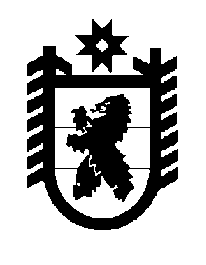 Российская Федерация Республика Карелия    ПРАВИТЕЛЬСТВО РЕСПУБЛИКИ КАРЕЛИЯРАСПОРЯЖЕНИЕ                                от  15 октября 2014 года № 655р-Пг. Петрозаводск Рассмотрев предложение Государственного комитета Республики Карелия по управлению государственным имуществом и организации закупок, учитывая постановление администрации Лоухского муници-пального района от 14 июля 2014 года № 135 «Об утверждении перечня объектов государственной собственности Республики Карелия, предлагаемых для передачи в муниципальную собственность муниципального образования Лоухский муниципальный район», в соответствии с Законом Республики Карелия от 2 октября 1995 года                     № 78-ЗРК «О порядке передачи объектов государственной собственности Республики Карелия в муниципальную собственность» передать в муниципальную собственность Лоухского муниципального района от государственного бюджетного образовательного учреждения Республики Карелия для детей, нуждающихся в психолого-педагогической и медико-социальной помощи «Центр диагностики и консультирования» государст-венное имущество Республики Карелия согласно приложению к настоящему распоряжению.           ГлаваРеспублики  Карелия                                                             А.П. ХудилайненПЕРЕЧЕНЬгосударственного имущества Республики Карелия, передаваемого в муниципальную собственность Лоухского муниципального районаПриложение  к  распоряжению Правительства  Республики Карелияот  15 октября 2014 года № 655р-П№п/пНаименование имуществаКоличество, штукОбщая стоимость, рублей1.Логопедический уголок117787,002.Фотоаппарат Canon PowerShot A4000 IS, серийный номер 46306300524314990,003.Видеокамера Panasonik HC-V100 Black, серийный номер K2TQ00535110990,004.Фотоаппарат Nikon Coolpix S3300 Black, серийный номер 4128661113790,005.Интернет-камера А4 TechmRK-710G1719,006.Гарнитура Philips SHM711U/1011139,007.Комплект диагностических методик в составе:психолого-педагогическая диагностика познавательного развития детей раннего возраста 2-3 лет (методика Е.А. Стребелевой); диагностика родительско-детских отношений;диагностика готовности к школьному обучению и адаптация первоклассников;диагностика готовности ко второй ступени обучения и адаптация младших подростков          (5-6 классы)133552,00Итого72967,00